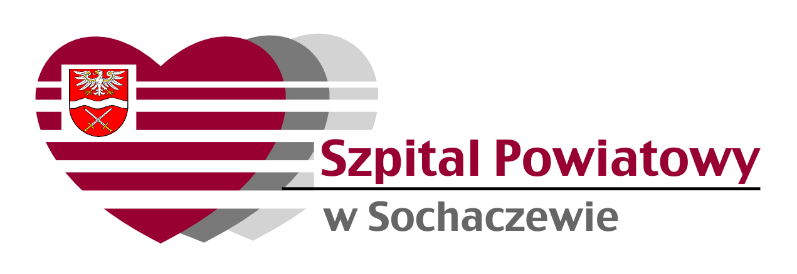 Załącznik nr 2 do SWZ FORMULARZ OFERTYEK-ZZ/ZP.261.07.D.2024rOFERTA……………………..Ul. ………………..00-000 ……………W postępowaniu o udzielenie zamówienia publicznego prowadzonego w trybie podstawowym zgodnie z ustawą z dnia 11 września 2019  r. Prawo zamówień publicznych (Dz. U. z 2023 r., poz. 1605 ze zm.) na  dostawę  warzyw, owoców i kiszonek dla  Zespołu Opieki Zdrowotnej „Szpitala powiatowego” w Sochaczewie, składamy niniejszą ofertę:DANE WYKONAWCYOsoba upoważniona do reprezentacji Wykonawcy i podpisująca ofertę: ………………………Wykonawca/Wykonawcy: …………………………………………………………………………………………………………………………………………………………………………………………………………………………………………………………………………………………Adres: ………………………………………………………………………………………………………………………………………………………………………………………………………REGON:……..………………NIP:………………………….Tel:........................................MP/ŚP/inne ………………………………….Osoba odpowiedzialna za kontakty z Zamawiającym: ………………………………………….Dane teleadresowe, na które należy przekazywać korespondencję związaną z niniejszym postępowaniem:e-mail: ………………………………………………………………………………………………(na które zamawiający ma przesyłać korespondencję)OFEROWANY PRZEDMIOT ZAMÓWIENIA:………………………………………………………………………………………………………………………………………………………………………………………………………………………………………………………………………………………………………………………………………………………………………………………………………………………………………..CENA OFERTOWA:(Cena ofertowa stanowi całkowite wynagrodzenie Wykonawcy, uwzględniające wszystkie koszty związane z realizacją przedmiotu zamówienia zgodnie z niniejszą SWZ)Niniejszym oferuję realizację przedmiotu zamówienia za cenę ofertową:   tabela cenowa - Załącznik nr 1 do oferty OŚWIADCZENIA:Oświadczamy, że zapoznaliśmy się ze Specyfikacją Warunków Zamówienia i akceptujemy wszystkie warunki w niej zawarte.Oświadczamy, że uzyskaliśmy wszelkie informacje niezbędne do prawidłowego przygotowania i złożenia niniejszej oferty.Oświadczamy, że jesteśmy związani niniejszą ofertą od dnia upływu terminu składania ofert do dnia 08.05.2024r.Oświadczamy, że zapoznaliśmy się z Projektowanymi Postanowieniami Umowy, określonymi w załączniku nr 3 do Specyfikacji Warunków Zamówienia i ZOBOWIĄZUJEMY SIĘ, w przypadku wyboru naszej oferty, do zawarcia umowy zgodnej z niniejszą ofertą, na warunkach w nich określonych.Oświadczamy, że zamówienie zostanie zrealizowane w terminach określonych w SWZ oraz we wzorze umowy;Oświadczam, że wypełniłem obowiązki informacyjne przewidziane w art. 13 lub art. 14 RODO wobec osób fizycznych, od których dane osobowe bezpośrednio lub pośrednio pozyskałem w celu ubiegania się o udzielenie zamówienia publicznego w niniejszym postepowaniu.*Akceptujemy, iż zapłata za zrealizowanie zamówienia następować będzie na zasadach opisanych we wzorze umowy w terminie 60 dni od daty otrzymania przez Zamawiającego prawidłowo wystawionej faktury;ZOBOWIĄZANIA W PRZYPADKU PRZYZNANIA ZAMOWIENIA:Zobowiązujemy się do zawarcia umowy w miejscu i terminie wyznaczonym przez Zamawiającego;Osobą upoważnioną do kontaktów z Zamawiającym w sprawach dotyczących realizacji umowy jest: ………………………………………………………………………………………………..e-mail: ……………………………………., tel/fax: ……………………………………………………………………………………………………………………………………………………………………………………………………………………………………………………...PODWYKONAWCY:Podwykonawcom zamierzam powierzyć poniższe części zamówienia, ( jeżeli jest to wiadome, należy podać również dane proporcjonalne podwykonawców)……………………………………………………………………………………………………..……………………………………………………………………………………………………..…………………………………………………………………………………………………….SPIS TREŚCI:Integralną część oferty stanowią następujące dokumenty:Załącznik nr 1 do oferty – załącznik cenowyZałącznik nr 2 do oferty – oświadczenie Wykonawcy o braku podstaw do wykluczenia oraz spełniania warunków udziału w postepowaniu.Załącznik nr 3 do oferty – Pełnomocnictwo do podpisania oferty, ( jeżeli dotyczy)            Oferta została złożona na ………….. kolejno ponumerowanych stronach.